Diálisis de casa: lo que hacer en el caso de un apagón 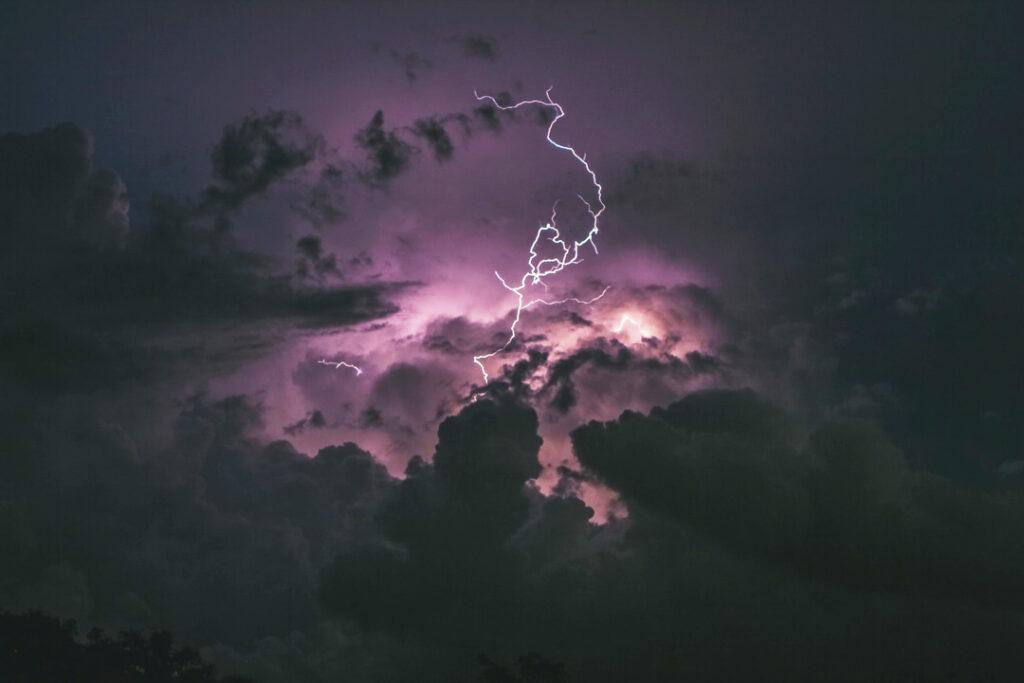 Hemos visto una serie de tormentas intensas este verano. Las tormentas pueden causar un apagón que dura minutos o horas. Para muchos pacientes de diálisis de casa, el riesgo de un apagón durante el tratamiento es un peligro real, pero se puede preparar y manejar la situación.  Antes de un trastornoBefore a disruptionContacta a tu compañía de electricidad para informarle que usas diálisis de casa. Estas compañías mantienen una lista de reconexión de prioridad y es posible que restaurare tu electricidad primeramente. Mantiene tu kit de emergencia con provisiones suficientes y práctica tu plan de emergencia regularmente. Deberías considerar comprar un generador de respaldo para alimentar a tu máquina de diálisis de casa. Generadores son caros, pero proveen  tranquilidad — puedes continuar con tu tratamiento durante un apagón. Durante un apagón Cuando la electricidad de casa se apaga, respira y no sientas pánico. Recuerda, te has preparado para esta situación y sabes lo que hacer. Agarra la linterna que guardas con tu diálisis de casa para que puedas ver. Si la electricidad no vuelve después de unos minutos, puedes devolver el sangre a mano por usar la manivela que vino con tu máquina. Durante un apagón, puede ser que los detectores de aire no funcionen. Mira la línea venosa con cuidado. Sujeta la línea inmediatamente si ves aire. Si el aire entra en la línea del retorno de sangre, llama 911 y échate en tu lado de izquierda cuando viene ayuda.   Después de desconectar de tu máquina de diálisis de casaSi no vuelve la electricidad después de unas horas, llama a tu equipo de diálisis de casa para fijar otros tratamientos. Tu equipo puede ayudarte a identificar el centro de diálisis más cercano con electricidad. Cincinnati Home Dialysis Blog